Corona-Wörterbuch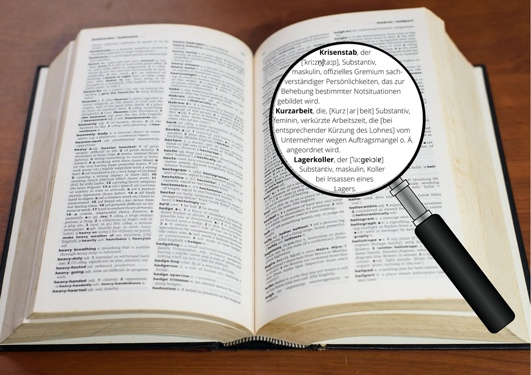 Mit den aktuellen Entwicklungen der Corona-Pandemie tauchen neue Bedeutungen für bestehende Wörter auf. Was haben Alltagsmasken und Flickenteppich mit Corona zu tun? In diesem Frühstücksei findest du das heraus und entdeckst noch andere neue deutsche Wörter. 1. Angela Merkels (Un-)Wort [Merkel und Öffnungdiskussionsorgien bis 1:11: https://www.youtube.com/watch?v=jqwaSziRk3c]Wo warten Menschen in der Schlange?a) Dresdenb) Berlinc) Münchend) HamburgWofür stehen die Menschen in der Schlange an?a) für Nudelnb) für eine Maskec) um in einen Supermarkt zu gehend) für BrotWo wird das Tragen von Masken Pflicht?a) in Geschäftenb) überallc) im öffentlichen Nahverkehr
d) im öffentlichen Nahverkehr und in GeschäftenWas muss Deutschland laut Merkel sicherstellen?a) Dass jedem Bürger und jeder Bürgerin eine Maske zur Verfügung gestellt werden kann. b) Dass es Lockerungen geben wird.c) Dass Menschen zuhause bleiben müssen.d) Dass bundesweit die gleichen Regeln gelten.Warum hat Merkel für Aufregung gesorgt?a) Weil sie von Lockerungen sprach.b) Weil sie von einer Maskenpflicht sprach.c) Weil sie von ,Öffnungsdiskussionsorgien‘ sprach.d) Weil sie mit dem Coronavirus infiziert ist.Was ist ein Streit über politische Lösungen laut der FDP-Politikerin nicht?a) Majestätsbeleidigung
b) Merkelbeleidigung
c) Coronabeleidigung
d) Mariabeleidigung
2. Corona-WörterViele deutsche Wörter sind zusammengesetzte Wörter, also aus zwei (oder mehr) Wörtern bestehen. Teile diese zusammengesetzten Wörter auf. 1. Alltagsmasken						a. __________ + ___________2. Autokino							b. __________ + ___________3. Flickenteppich						c. __________ + ___________4. Dunkelziffer 						d. __________ + ___________5. Einlassbeschränkung					e. __________ + ___________6. Fieberambulanz						f. __________ + ___________7. Geisterspiele						g. __________ + ___________8. Neuinfektionen 						h. __________ + ___________9. Hamsterkaufen 						i. __________ + ___________10. Händeschüttelverbot					j. ______ + _______+_______11. Herdenimmunität						k. __________ + ___________12. Hygienevorkehrungen					l. __________ + ___________13. Infodemie 							m. __________ + ___________14. Krisenstab 						n. __________ + ___________15. Kurzarbeit							o. __________ + ___________16. Lagerkoller						p. __________ + ___________17. Lockerungsvoraussetzungen				q. __________ + ___________18. Maskenpflicht						r. __________ + ___________19. Öffnungsdiskussionsorgien 				s.  ______ + _______+_______
20. Schaltkonferenz						t. __________ + ___________21. Schniefscham						u. __________ + ___________22. Schutzmaterialmangel					v. ______ + _______+_______
Oft können die Wörter buchstäblich ins Niederländische übersetzt werden. Aber manchmal auch nicht. Ordne die deutschen Wörter der niederländischen Übersetzung zu.1. Alltagsmasken		a. infodemie (valseinformatiepandemie)2. Autokino							b. versoepelingsvoorwaarden3. Flickenteppich	c. aantal nieuwe besmettingen met het virus4. Dunkelziffer 		d. een overleg via de telefoon of internet5. Einlassbeschränkung		e. een tekort aan beschermende middelen, zoals mondkapjes6. Fieberambulanz	f. crisisteam7. Geisterspiele	g. niesschaamte8. Neuinfektionen 	h. openingsdiscussie-orgies (dat mensen meteen bij elkaar komen en wilde (= overstandige) plannen maken om bedrijven, horeca en het openbare leven weer te openen, dus de regels te versoepelen. 9. Hamsterkaufen		i. spookwedstrijd (wedstrijd zonder publiek)10. Händeschüttelverbot 					j. werktijdverkorting11. Herdenimmunität		k. lappendeken (variatie in maatregelen tussen Duitse deelstaten)12. Hygienevorkehrungen					l. maskerplicht13. Infodemie 	m. onbekend getal14. Krisenstab 		n. het moment dat de muren op je afkomen als je lang thuis zit15. Kurzarbeit							o. toegangsbeperking16. Lagerkoller	p. drive-in bioscoop17. Lockerungsvoraussetzungen		q. groepsimmuniteit18. Maskenpflicht						r. handenschudverbod19. Öffnungsdiskussionsorgien 		s. ambulance die personen vervoert waarbij een sterk vermoeden is dat ze het coronavirus hebben20. Schaltkonferenz	t. hygiënische maatregelen21. Schniefscham						u. hamsteren22. Schutzmaterialmangel	v. masker voor dagelijks gebruik3. Erfinde ein neues Wort!In Aufgabe 1) und 2) hast du wahrscheinlich viele für dich neue Wörter gelernt. Einige davon sind neu gebildete Wörter, wie zum Beispiel Infodemie und Schniefscham. Und andere Wörter bestanden schon, aber haben in dieser Zeit eine neue Bedeutung bekommen. Suche im Internet nach noch so einem Wort, das neu ist oder eine neue Bedeutung bekommen hat. Oder erfinde dein eigenes Wort. Das Duitsland Instituut Amsterdam kam zum Beispiel auf: Corona-Ei. Das ist ein ‚Frühstücksei‘, das sich mit Corona beschäftigt. Schicke die Antworten der Aufgaben an deinen Lehrer/ deine Lehrerin. Und wenn du möchtest, auch an das Duitsland Instituut Amsterdam (f.vink2@uva.nl). Wir sind gespannt auf eure Ergebnisse!